7、虚拟漫游通过借助自行车在虚拟世界中漫游的体验产品，骑行在虚拟场景中，让人在现实环境中有漫游骑行的感觉，既可以锻炼身体又可以轻松愉快的游览。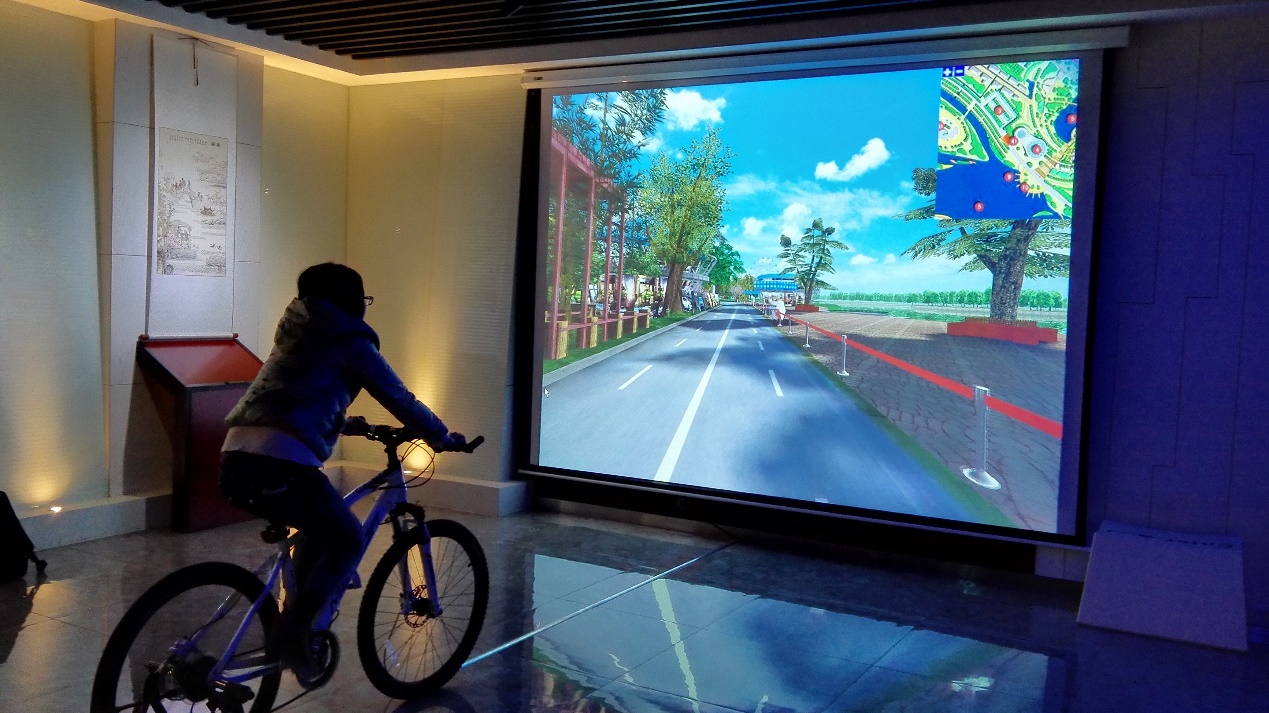 参数要求如下：序号分类项目内容设备参数单位数量1硬件控制主机CPU：Intel  i7内存：≥ 16G硬盘：≥1TB显卡：独立显卡 电源：500W台12硬件投影机亮度：≥3000 流明分辨率：≥1920*1080对比度：≥10000:1投影画面尺寸：支持16:9或16:10台13硬件吸顶喇叭额定功率：5W响应频率：70Hz-12KHz灵敏度：88dB个24硬件功放标准阻抗：4-16Ω输出功率： 300W声道输出形式：左+右双声道频率响应：35Hz-19KHz电源：AC220V/50Hz台15硬件互动设备模拟器定制套16硬件辅料无线键鼠套装，电源线、数据线、音响线、HDMI高清视频线等批17硬件自行车动感单车，模拟骑行，收集骑行数据，与虚拟场景实时交互台18软件及内容定制开发功能模块：漫游系统，传感技术，方向操控系统，场景模拟系统，场景灯光渲染系统。运用虚拟现实、人机互动等前沿技术，游客可以骑着一辆自行车，穿越整个逼真的虚拟场景，身临其境，完全沉浸其中。套1